Bitte listen Sie alle teilnehmenden Mitfahrer auf. Evtl. abweichende Anschrift angeben.  Zutreffendes ankreuzenEinzugsermächtigung  (gilt nur für diese Freizeit!):Hiermit ermächtige ich den Skiclub Neustadt an der Weinstraße e.V. widerruflich, den fälligen Kostenbeitrag für alle o.g. Teilnehmer zu Lasten meines nachfolgend aufgeführten Kontos mittels Lastschrift einzuziehen Anzahlung:	100.- € Mitte Oktober 2018 bzw. je nach AnmeldedatumRestzahlung:	Anfang Januar 2019Datenschutz: Die Nutzung personenbezogener Daten ist streng reglementiert gemäß EU-Richtlinie.  Zur Vereinfachung der Organisation der Freizeit bitten wir um Einwilligung zur vereinsinternen Nutzung der abgefragten personenbezogenen Daten.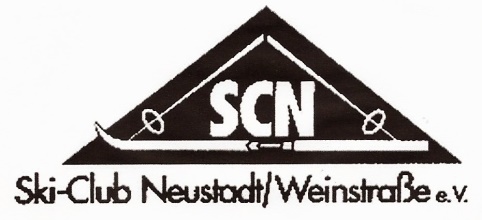   AnmeldungPer Mail an marion.fuerst@ski-nw.de           oder edith.jakobi@ski-nw.deSki- und Snowboard-WochenendeSilvretta Montafon15.-17. Februar 2019     Ich melde mich/uns verbindlich für das Skiwochenende „Silvretta Montafon“ zu den in der Ausschreibung genannten Bedingungen an:Ich melde mich/uns verbindlich für das Skiwochenende „Silvretta Montafon“ zu den in der Ausschreibung genannten Bedingungen an:Name, VornameStraßePLZ, WohnortTelefonE-MailGewünschtes Zimmer (keine Garantie)O Doppelzimmer (Gasthof Sonnenberg und Gasthof Krone)O Dreier-/Vierer-Zimmer (Gasthof Sonnenberg) Name, VornameGeburtsdatumSCN-MitgliedVegetarierIBAN / BICKreditinstitutKontoinhaberOrt und DatumUnterschrift